Описание фотографий педагогической династии
КривошеевойЛюдмилыНиколаевны(по фамилии представителя династии)Фото 1Фото 2Фото 3Фото 4Фото 5Фото 6Фото 7Фото 8Фото 9Фото 10Фото 11Фото 12Фото 13Фото 14Фото 15Фото 16Фото 17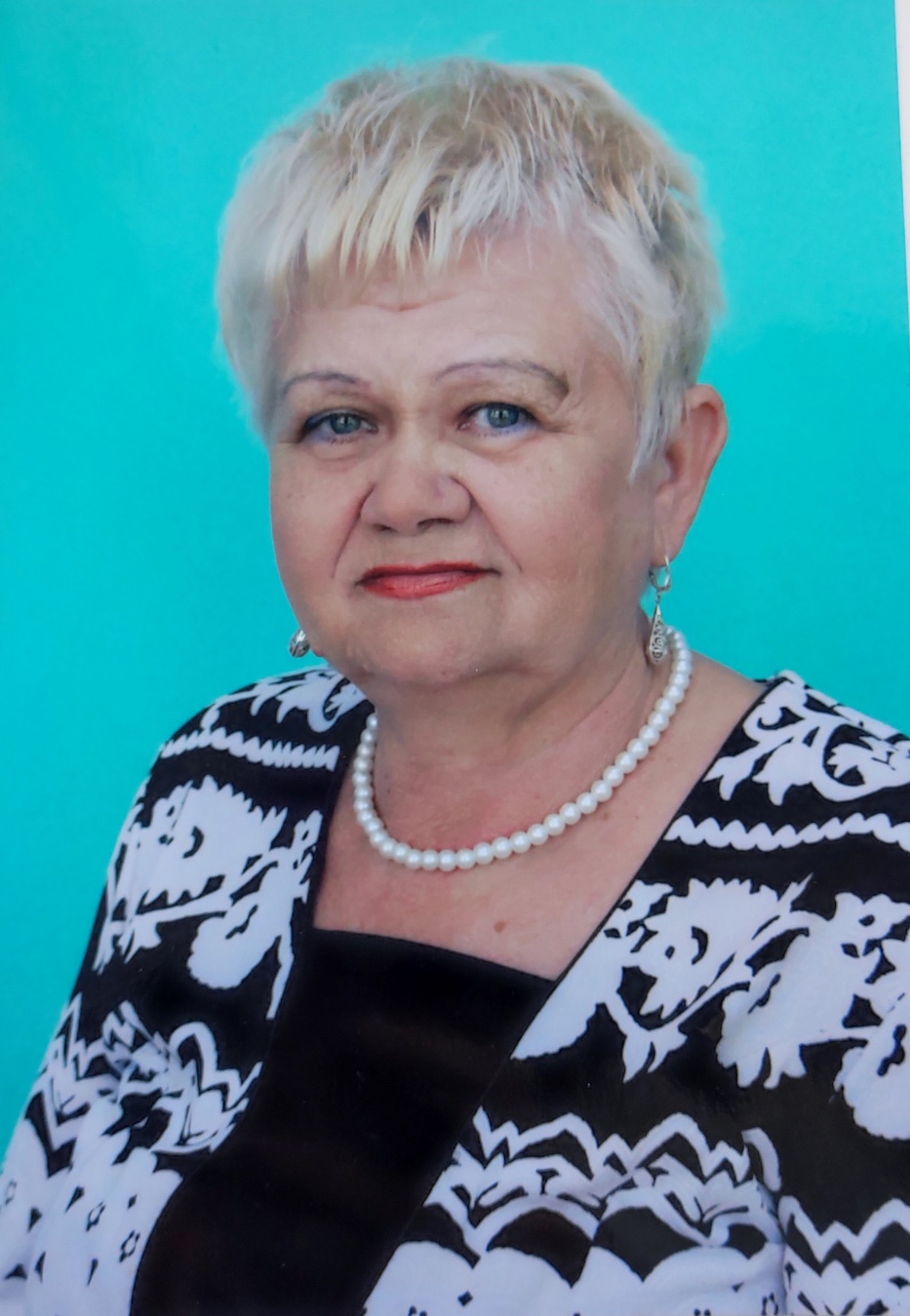 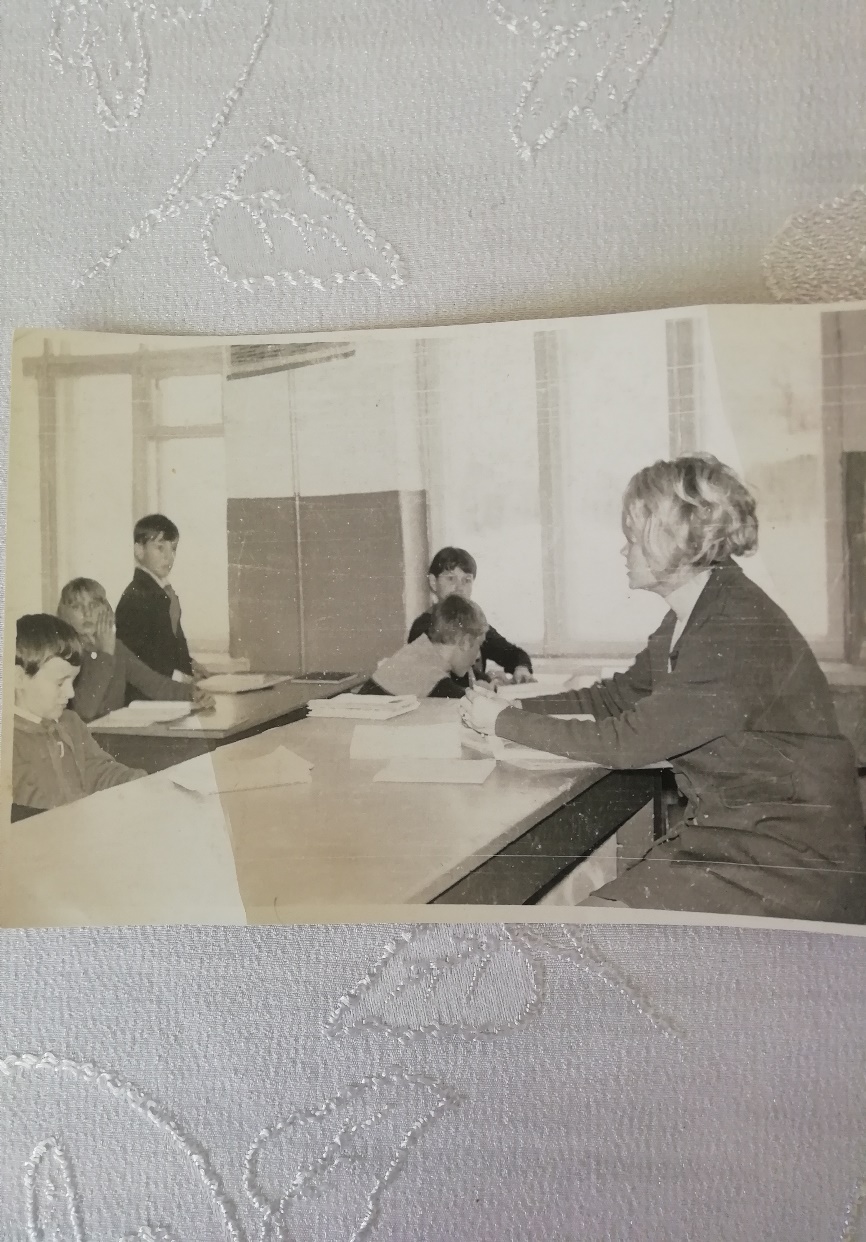 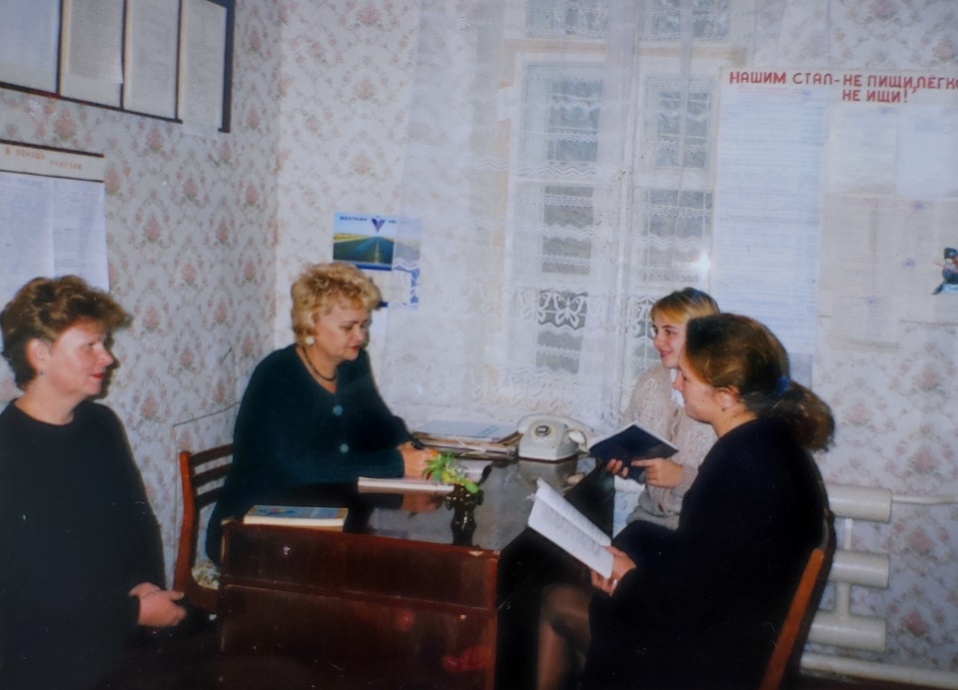 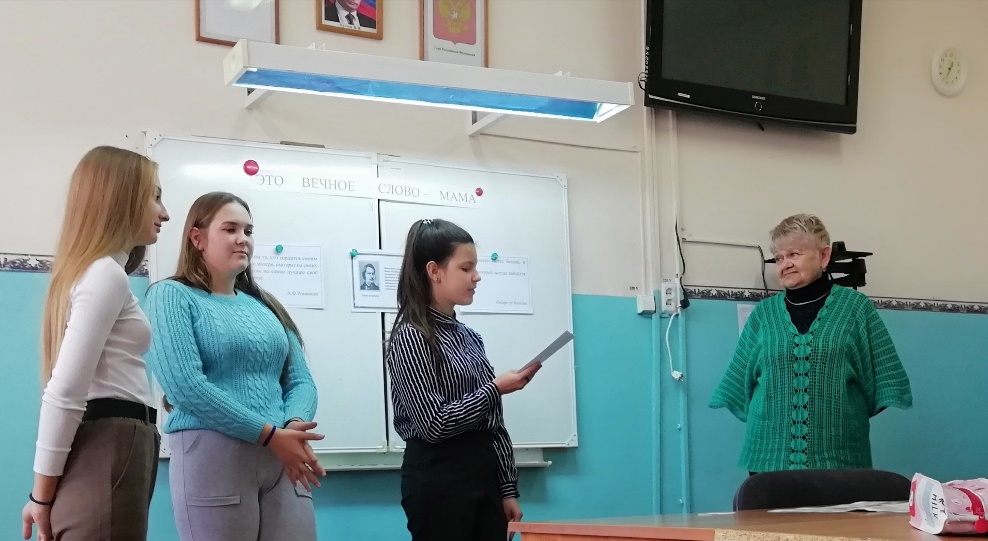 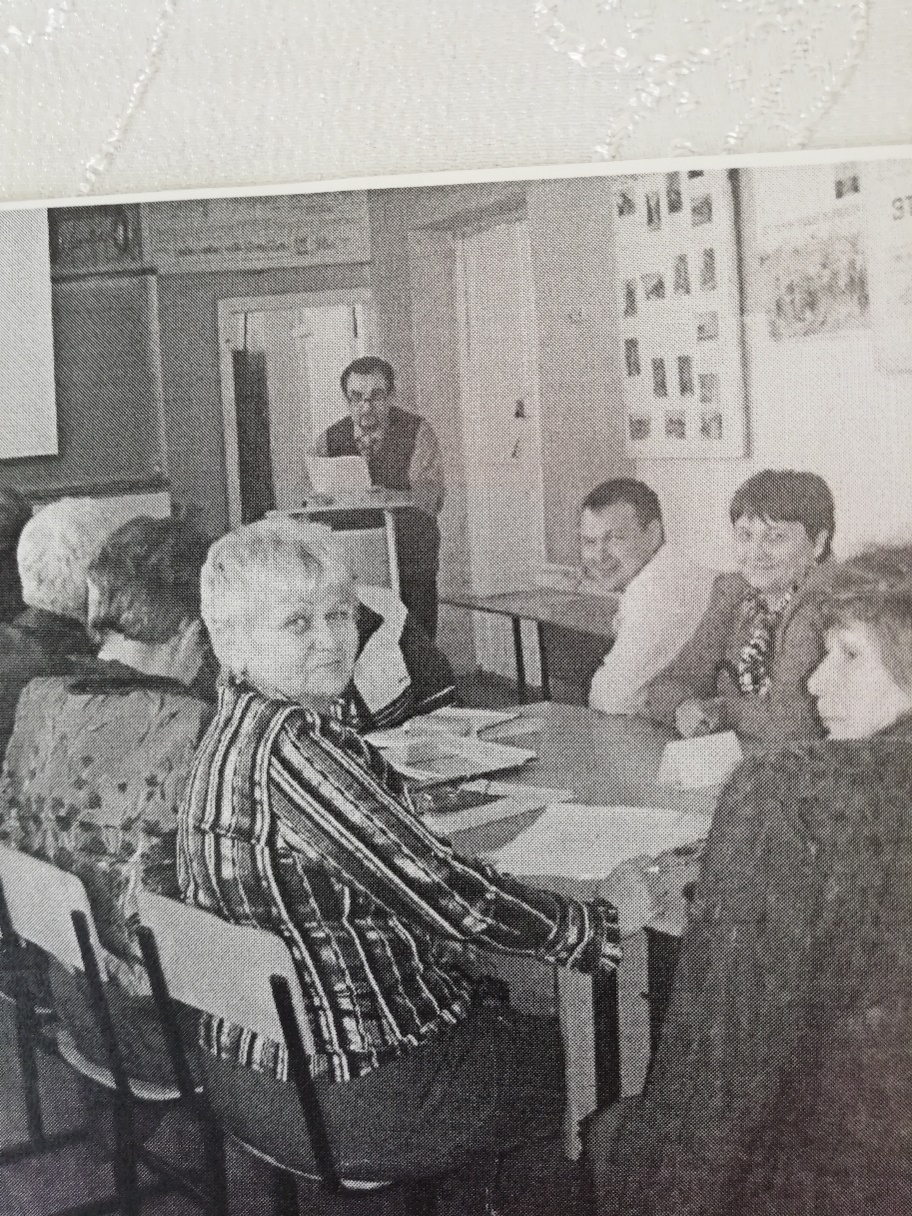 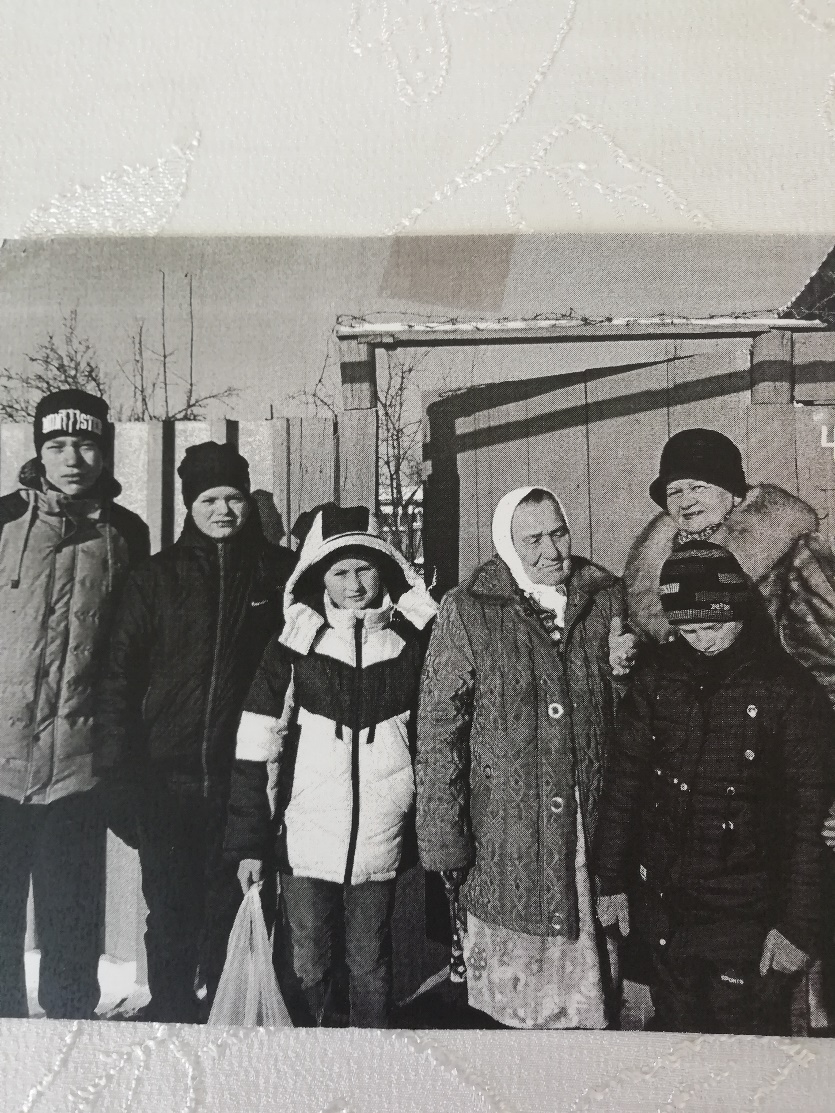 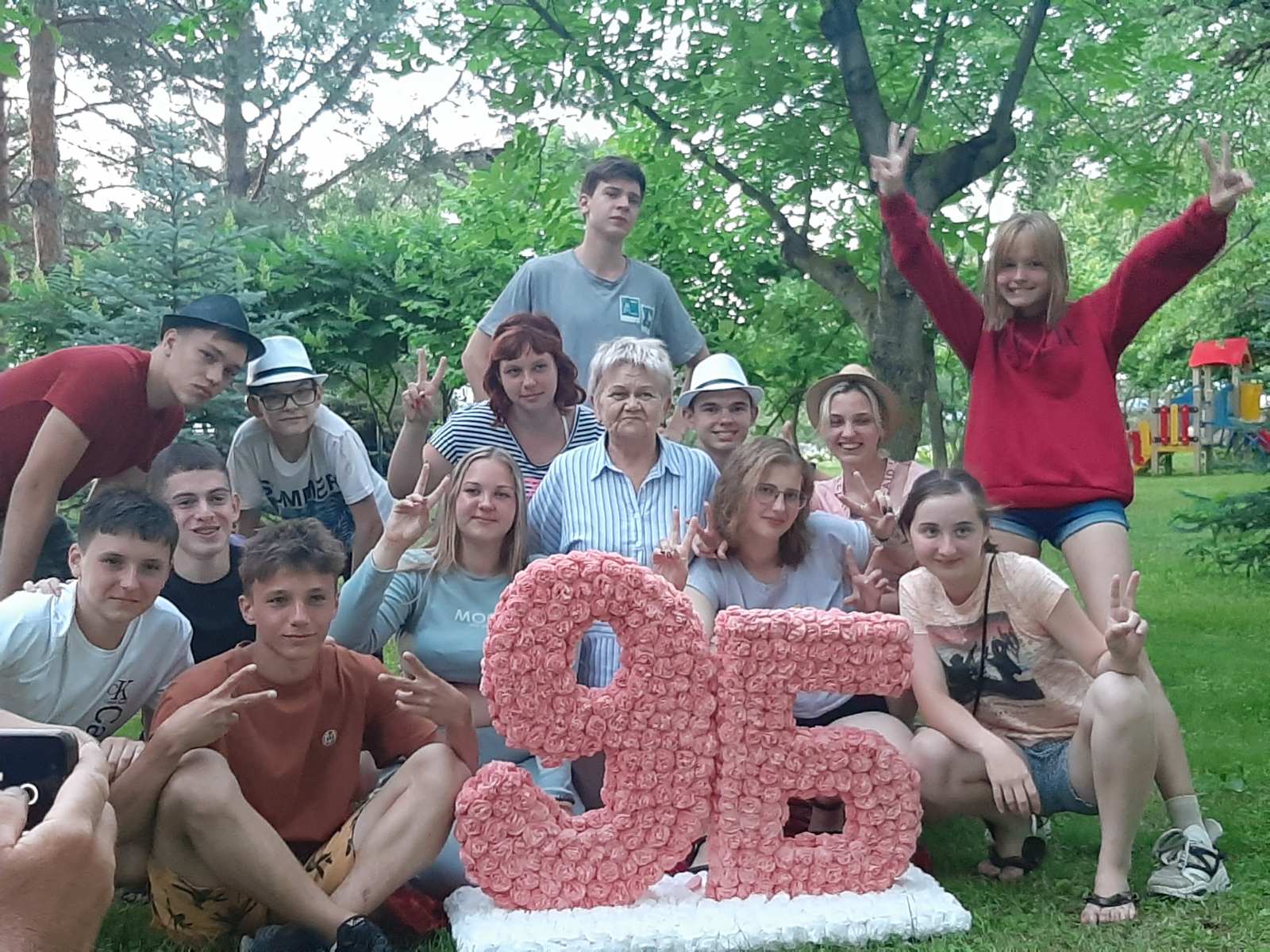 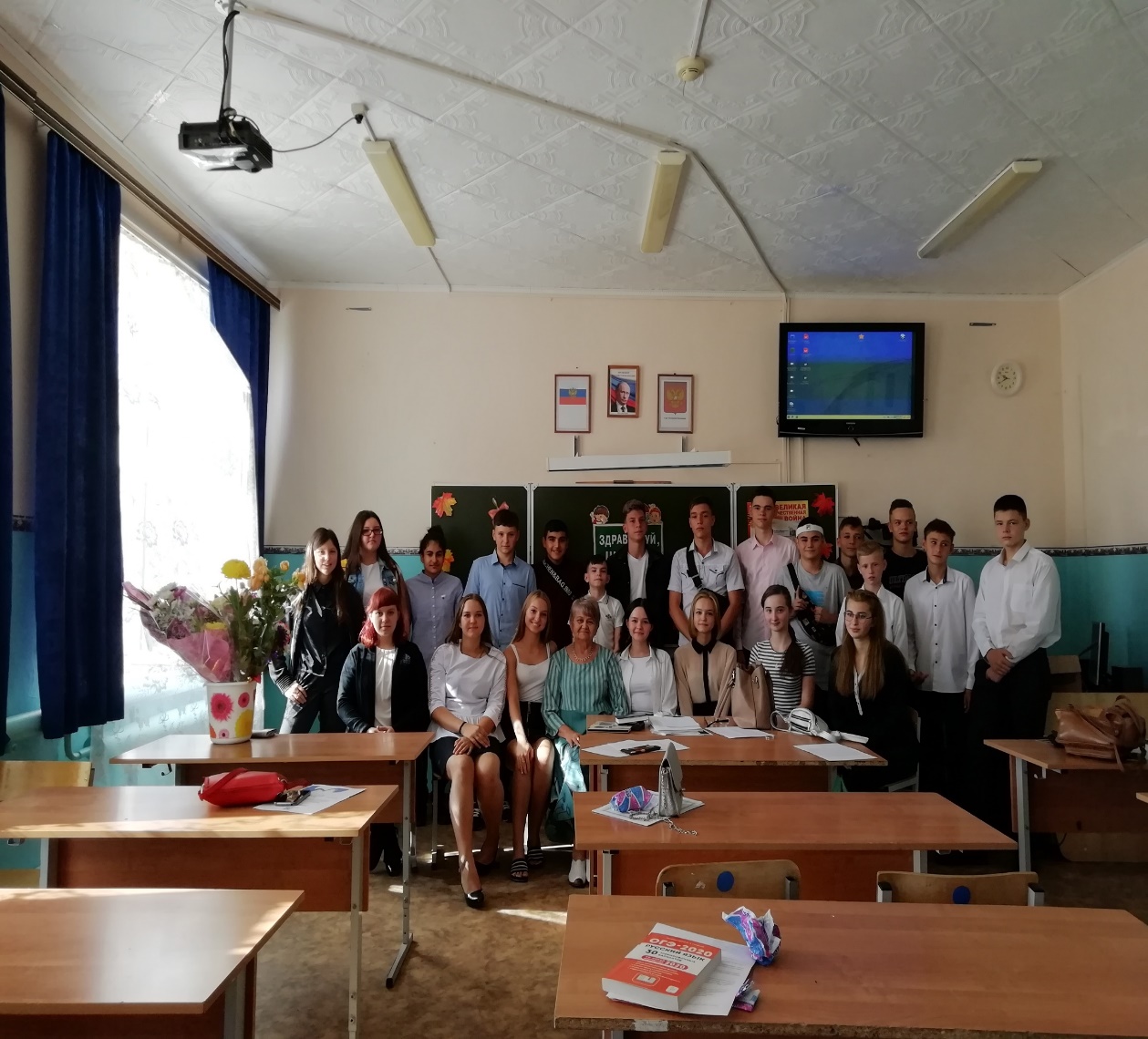 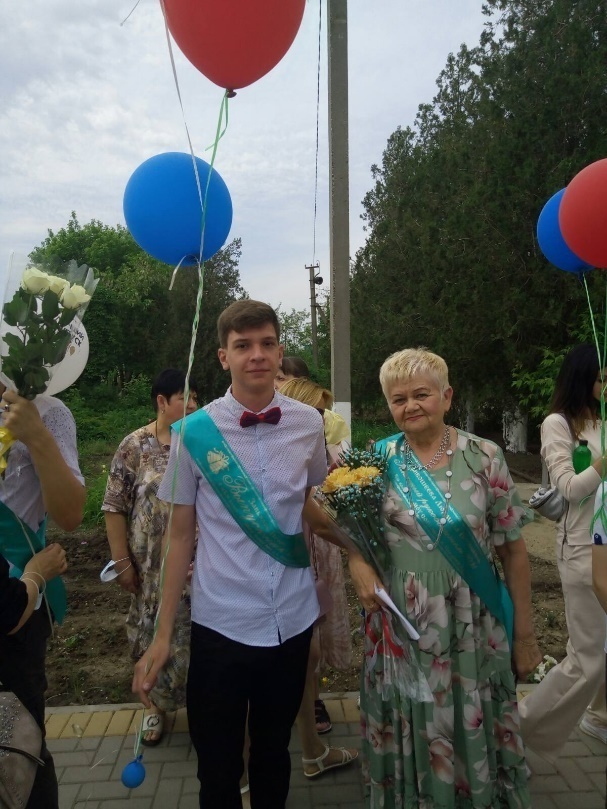 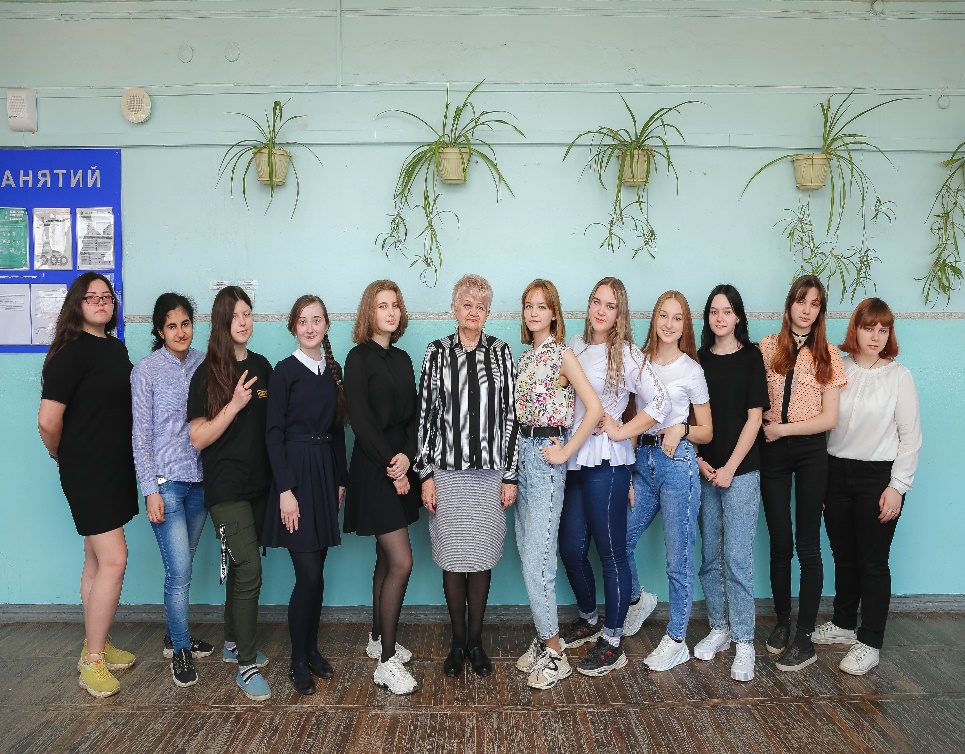 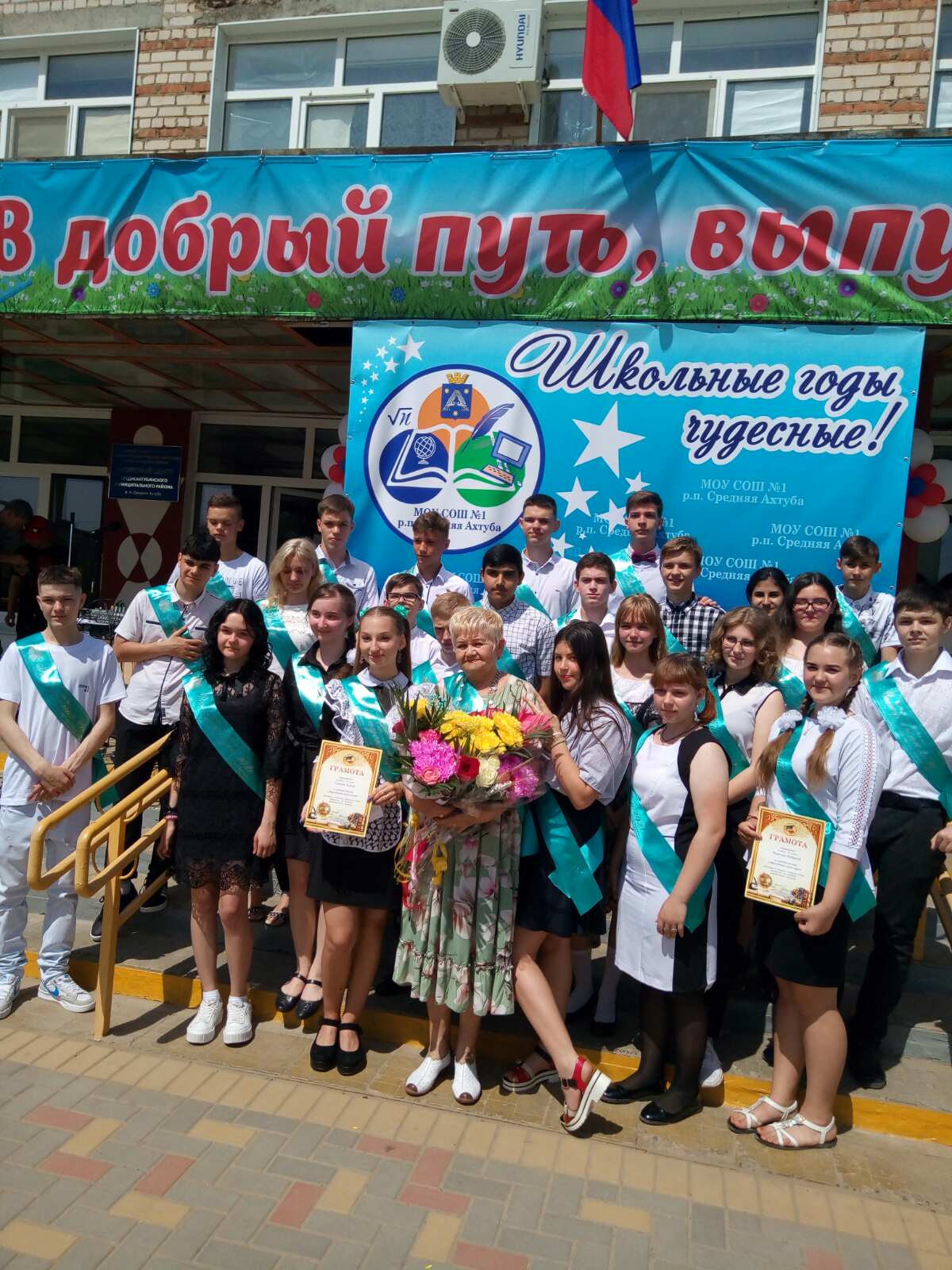 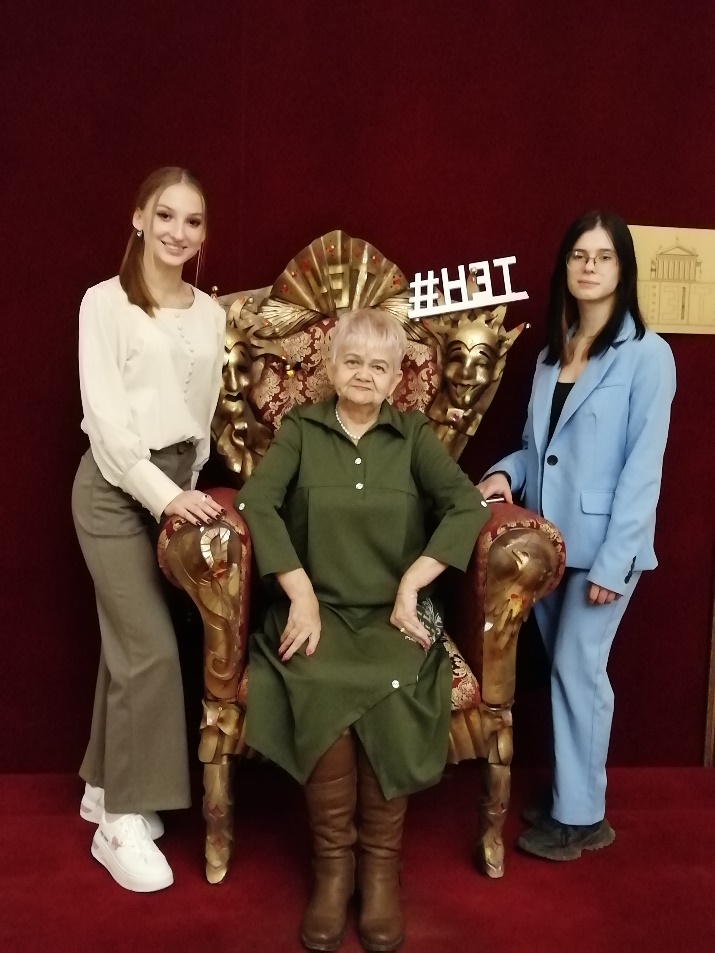 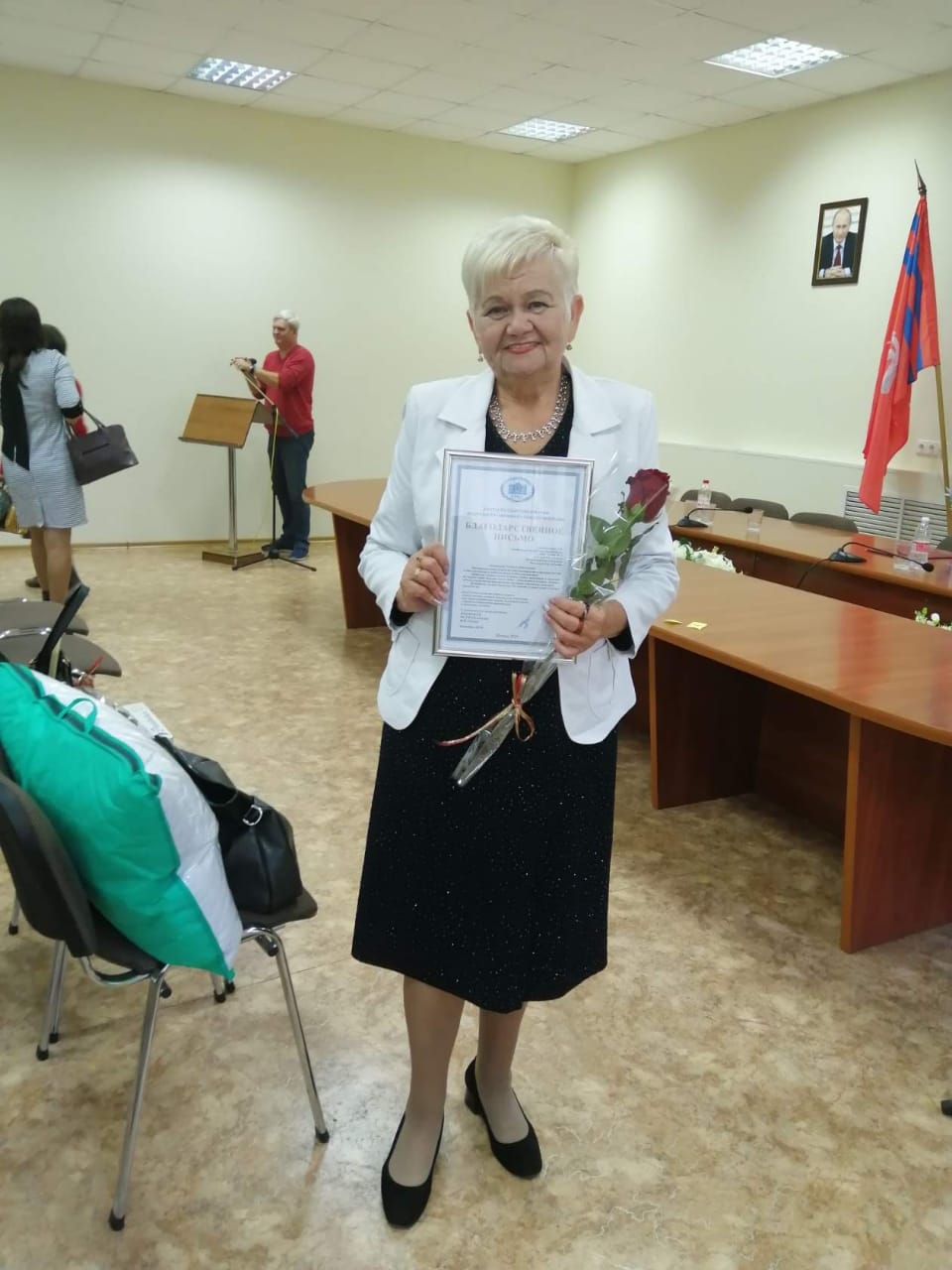 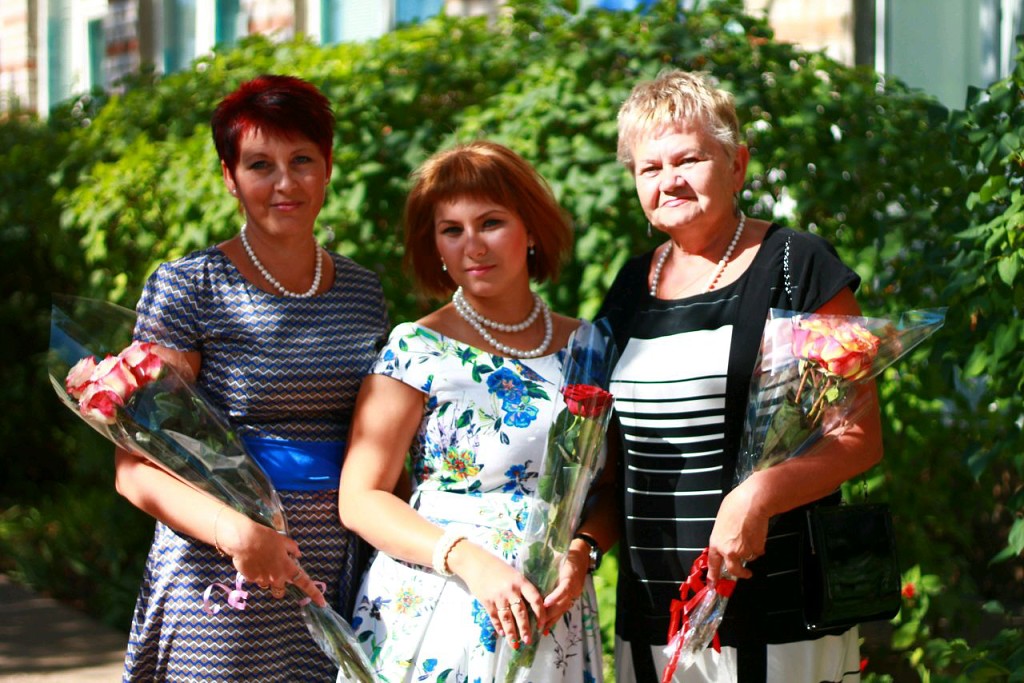 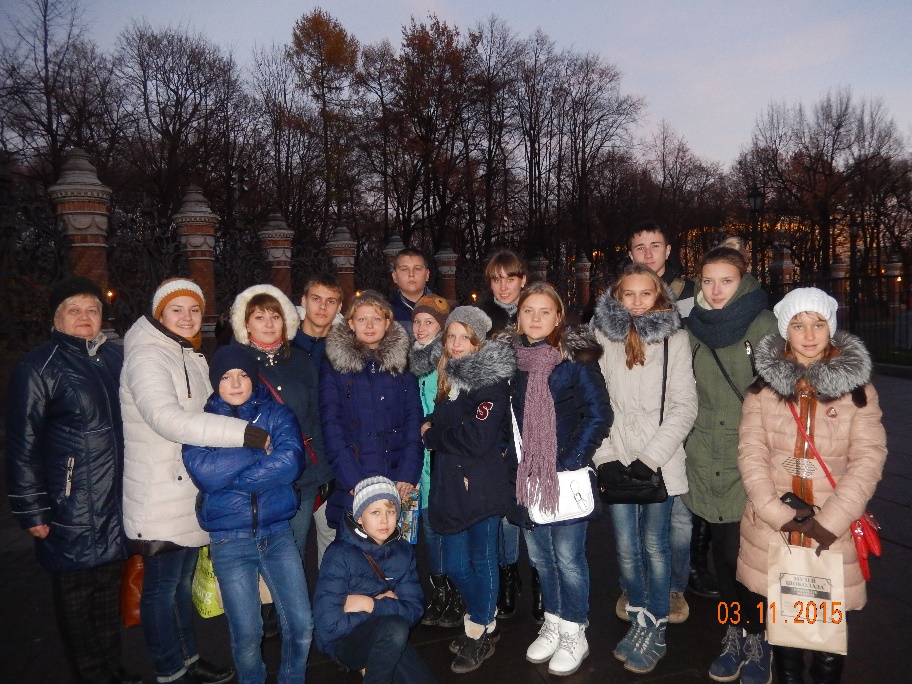 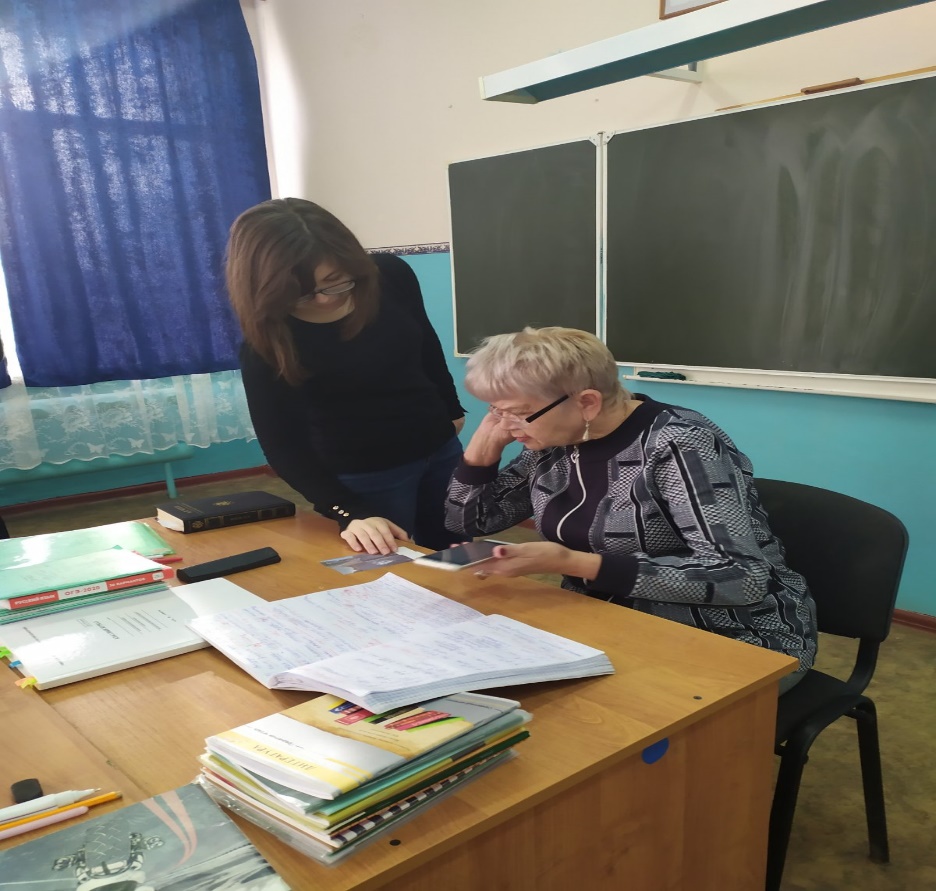 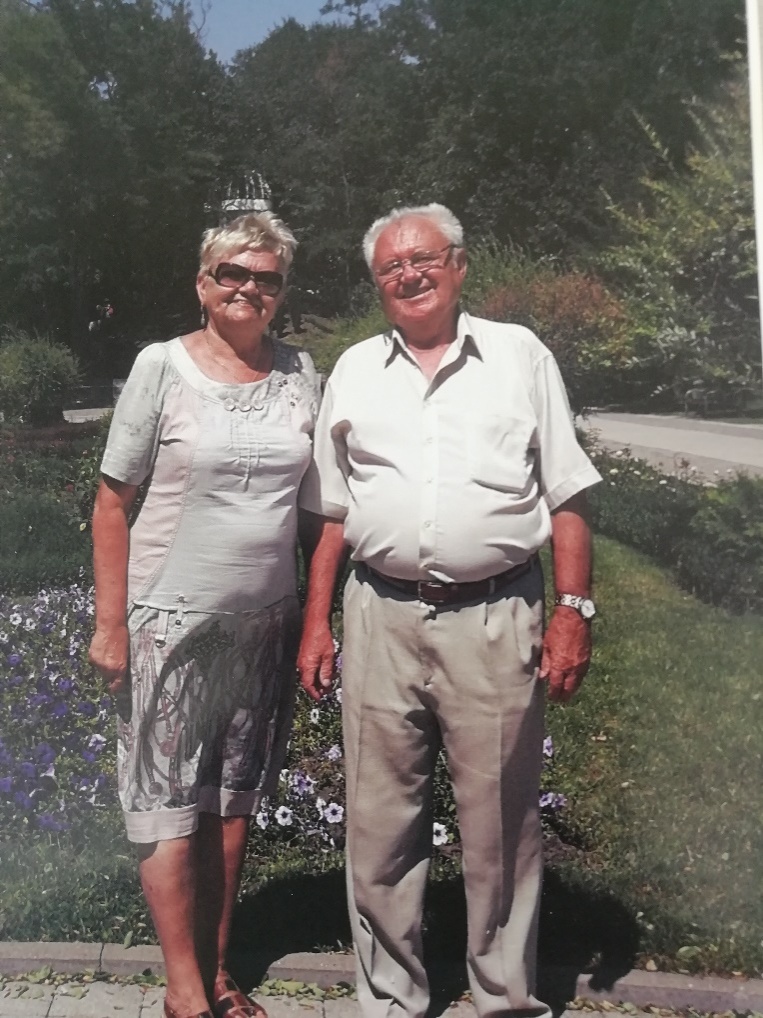 Л.Н.Кривошеева – учитель русского языка и литературыПрисвоено звание «Ветеран труда»Октябрь, 1975 год, Куйбышевская средняя школа.5 «А» класс, урок литературы по повести А.С.Пушкина «Дубровский»Октябрь, 2001 годМОУ СОШ №2 им. М.В.Ломоносова.Завуч Л.Н.Кривошеева проводит консультацию с молодыми специалистами Лукиной Т.П.,Забрановой Н. И. и Аникиной В.Д.Март, 2019 год МОУ СОШ №1Классный час «Это вечное слово -МАМА»Классный руководитель Л.Н.Кривошеева2005 год, ПУ - 50 р.п. Средняя Ахтуба   Л.Н.Кривошеева(на первом плане в полосатой блузке) на одном из совещаний по методической работе.
    Февраль 2018 года.7 «Б» класс МОУ СОШ №1 р.п Средняя Ахтубас классным руководителем Л.Н.Кривошеевой поздравляют ветерана Н.И.Пронину с Победой в Сталинградской битвеИюнь, 2020 годОтдых 9 «Б» после сдачи экзаменов. Л.Н.Кривошеева – в центре1 сентября, 2020 годМОУ СОШ №1И снова вместе с 9 «Б»…Май, 2021 год МОУ СОШ №1праздник «Последнего звонка» Л.Н.Кривошеева – классный руководитель 9 «Б» класса с учеником Завьяловым ИгоремАпрель,2021годМОУ СОШ №1Лучшая половина 9 «Б» класса вместе с классным руководителемЛ.Н.Кривошеевой на репетиции(готовят танец на праздник «Последнего звонка»)Май, 2021 год В МОУ СОШ №1 праздник «Последнего звонка» .Л.Н.Кривошеева – классный руководитель 9 «Б» классаНоябрь, 2022 годПосещение с учащимися 11 «А» класса Волгоградского НЭТ12 апреля 2010 годВручение Л.Н.Кривошеевой Похвальной грамоты Министерства образования и науки Российской ФедерацииНаша династия: 1 сентября 2016 годв МОУ СОШ №1 р.п. Средняя Ахтуба(слева направо: Л.А.Коробова -учитель истории и обществознания, Е.С.Курчатова-учитель технологии, Л.Н.Кривошеева -учитель русского языка и литературы)Ноябрь, 2015 годУчащиеся МОУ СОШ №1 р.п. Средняя Ахтуба на экскурсии в г. Санкт-ПетербургеРуководители группы: Л.Н.Кривошеева (первая слева), Л.А.Коробова (за кадром, в роли фотографа), Е.С.Курчатова(слева третья)Консультацию с ученицей 9 «А» класса Бобылевой А. по выполнению заданий ОГЭ по русскому языку проводит Л.Н.Кривошеева.Июль, 2014 год,г. Краснодар.Прогулка Л.Н.Кривошеевой (Шапиной) с братом Ю.Н.Шапиным, учителем географииФото №18Фото 19Фото 20ШапинаАлександра Яковлевна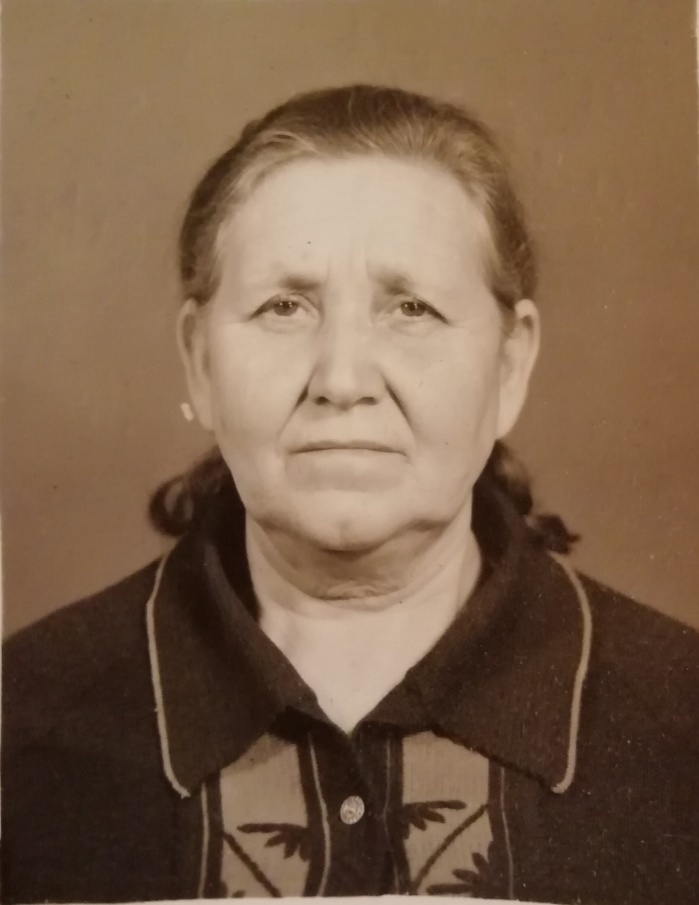 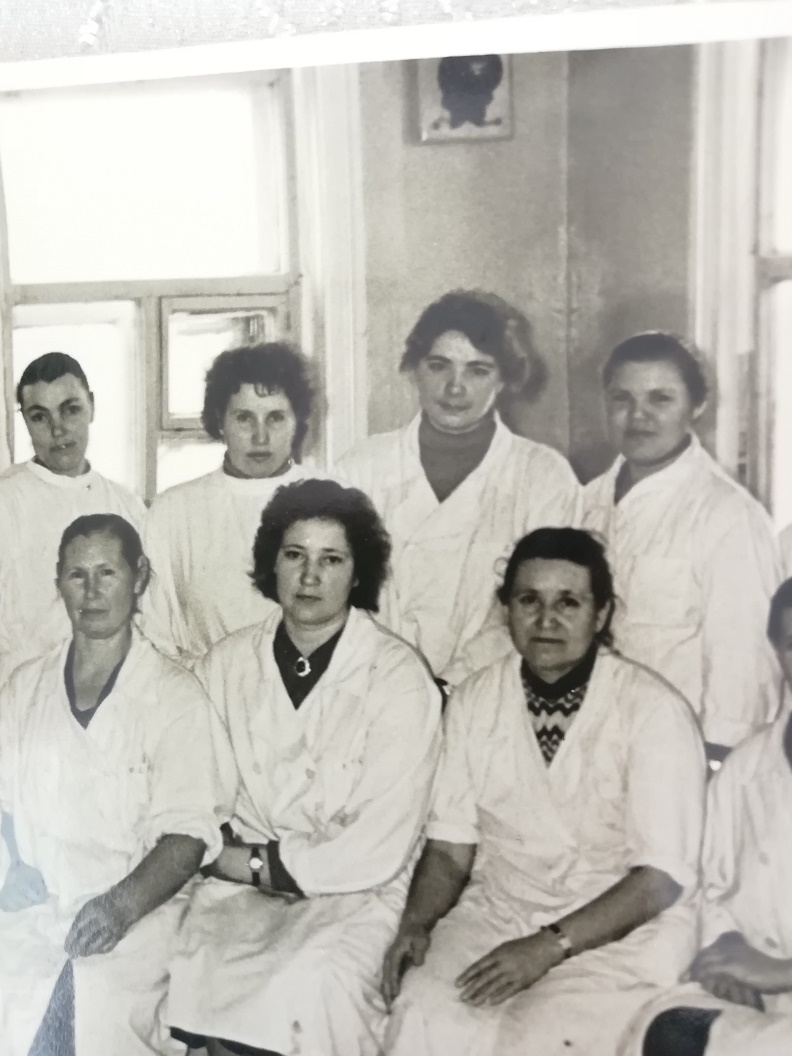 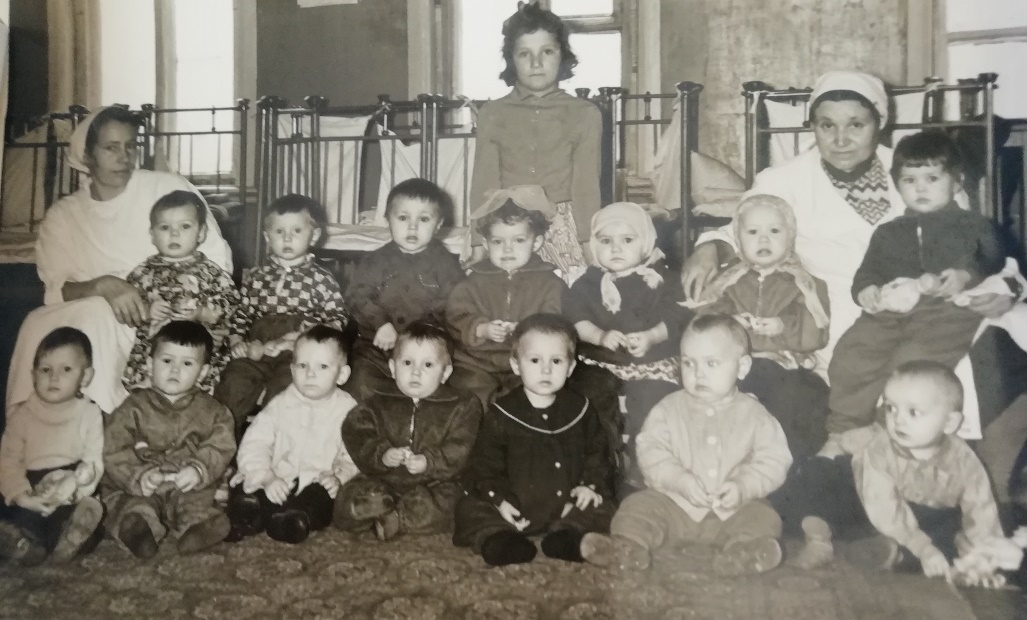 Александра Яковлевна стала самым главным учителем в жизни дочери Людмилы и сына Юрия, внучки Ларисы и правнучки Евгении. И мы гордимся и уверены в своих силах, знаем, что идём по верному пути, который указала мама, бабушка, прабабушка.1974 год.А.Я.Шапина с коллективом детского садар.п. Средняя Ахтуба (первый ряд сидят: третья слева: А.Я Шапина.)1974 год, р.п. Средняя АхтубаА.Я.Шапина среди воспитанников детского сада (слева)Фото №21Фото 22Фото 23Фото 24Фото 25Фото 26Фото 27Фото 28Фото 29Фото 30Фото 31Фото 32Фото 33Фото 34Фото 35Карпович (Шапина) Любовь Яковлевна (тётя)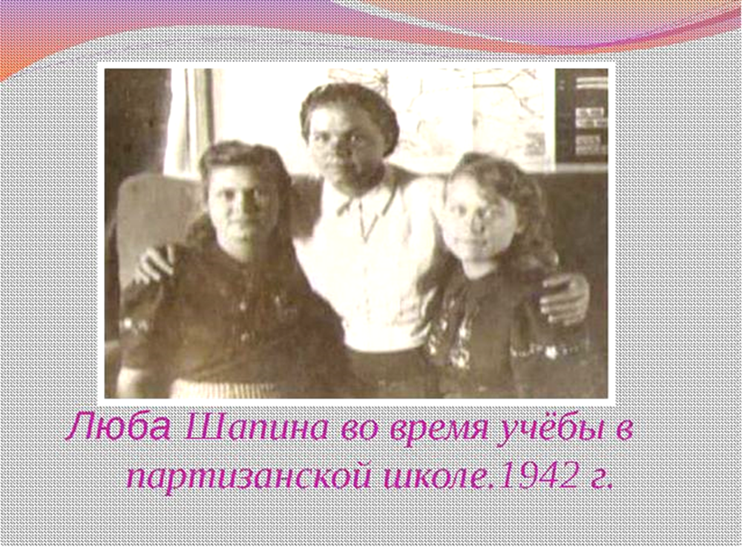 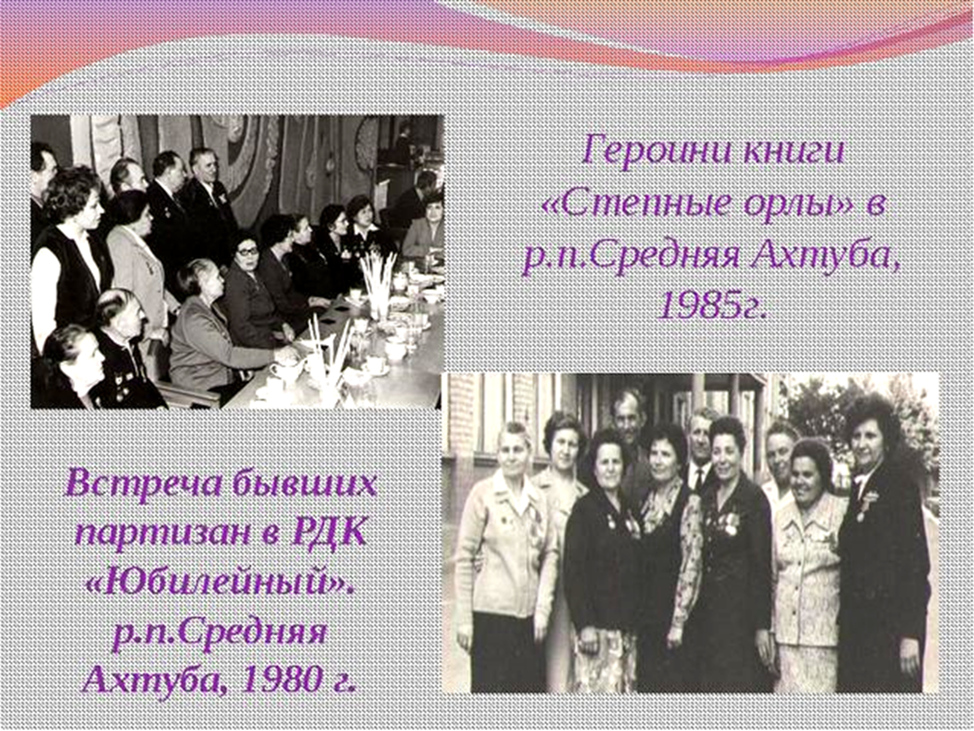 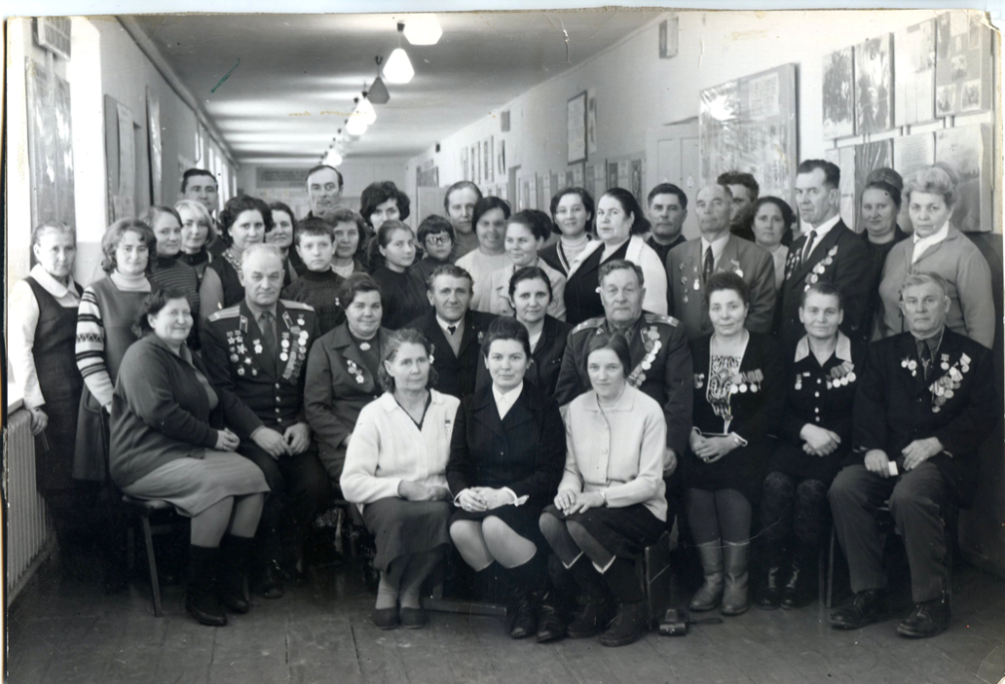 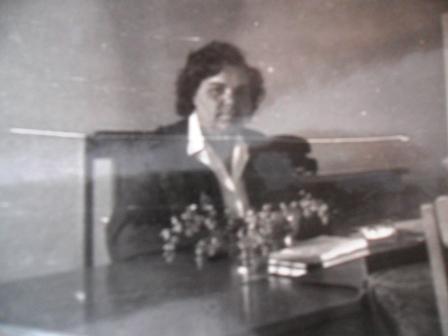 Шапин Юрий Николаевич (брат)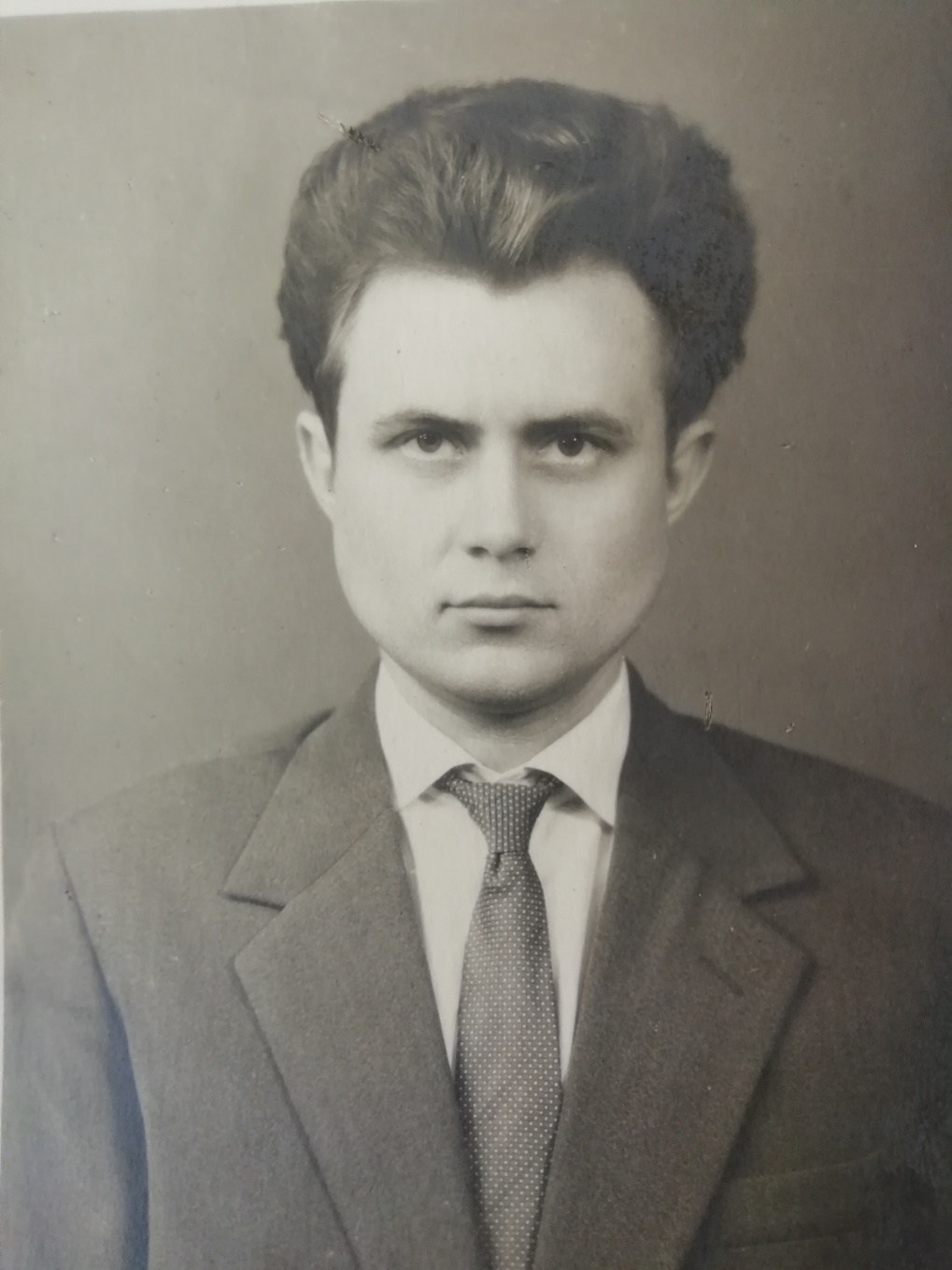 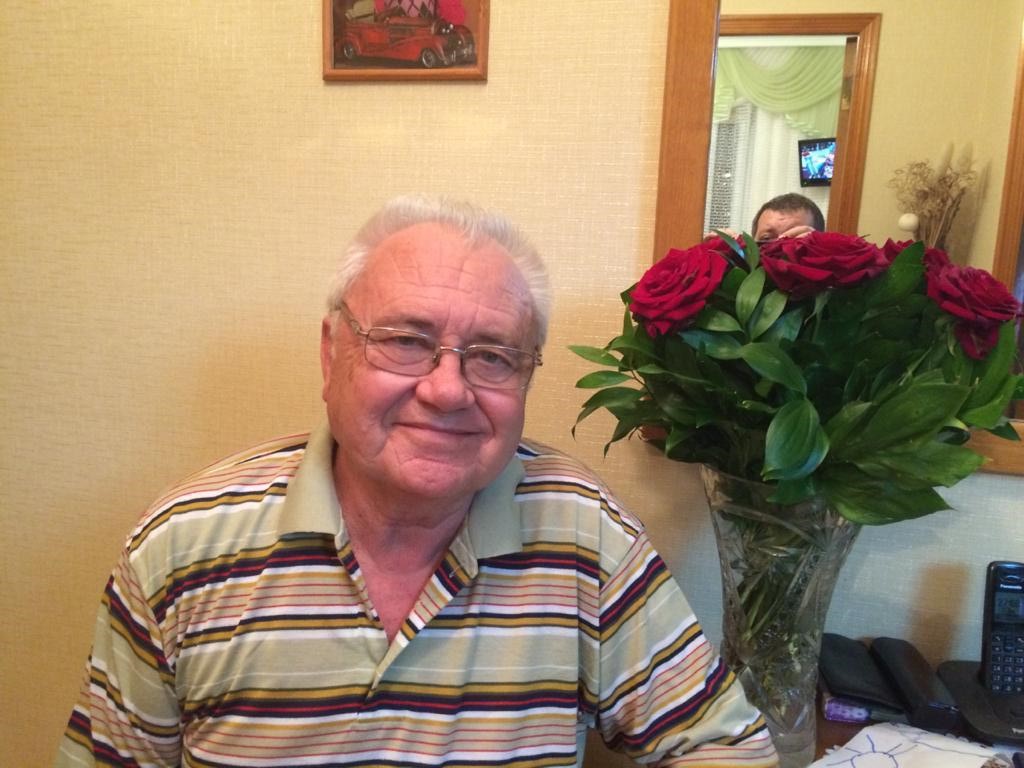 Коробова Лариса Анатольевна (дочь)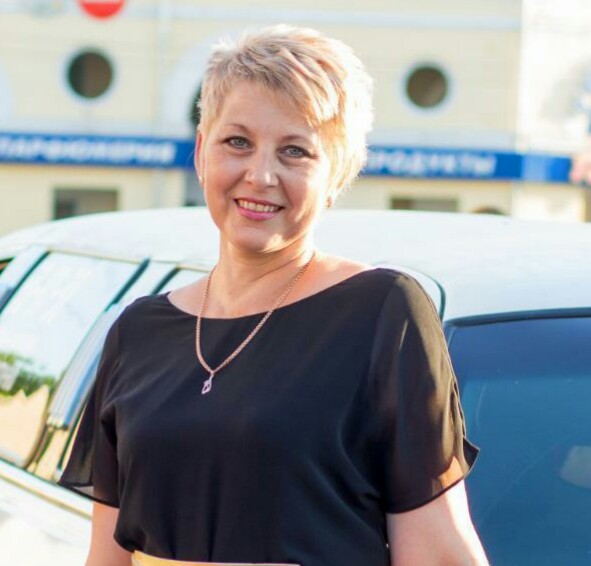 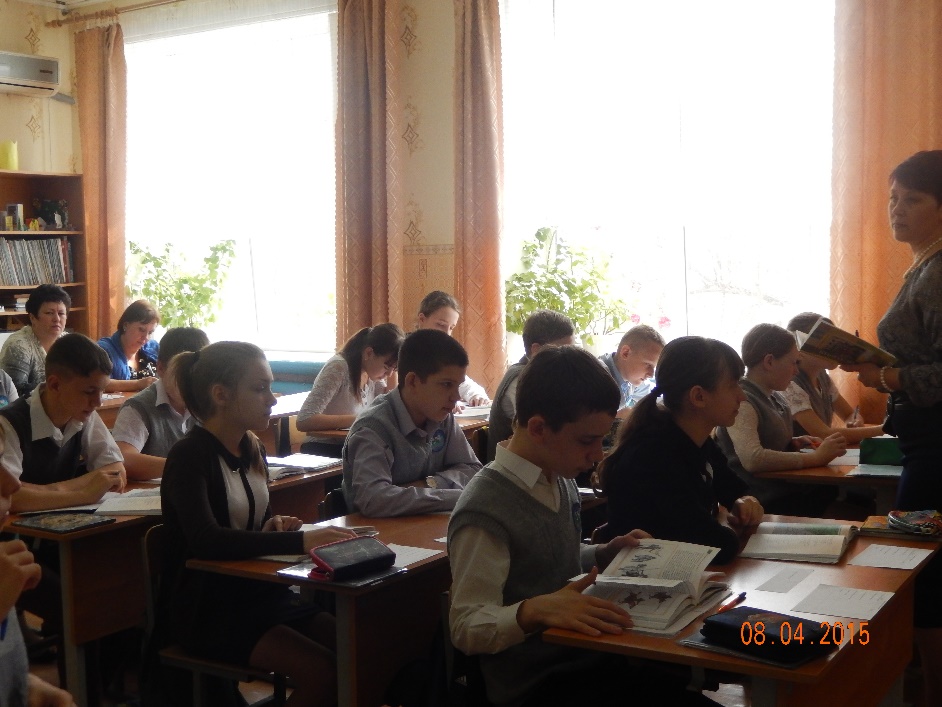 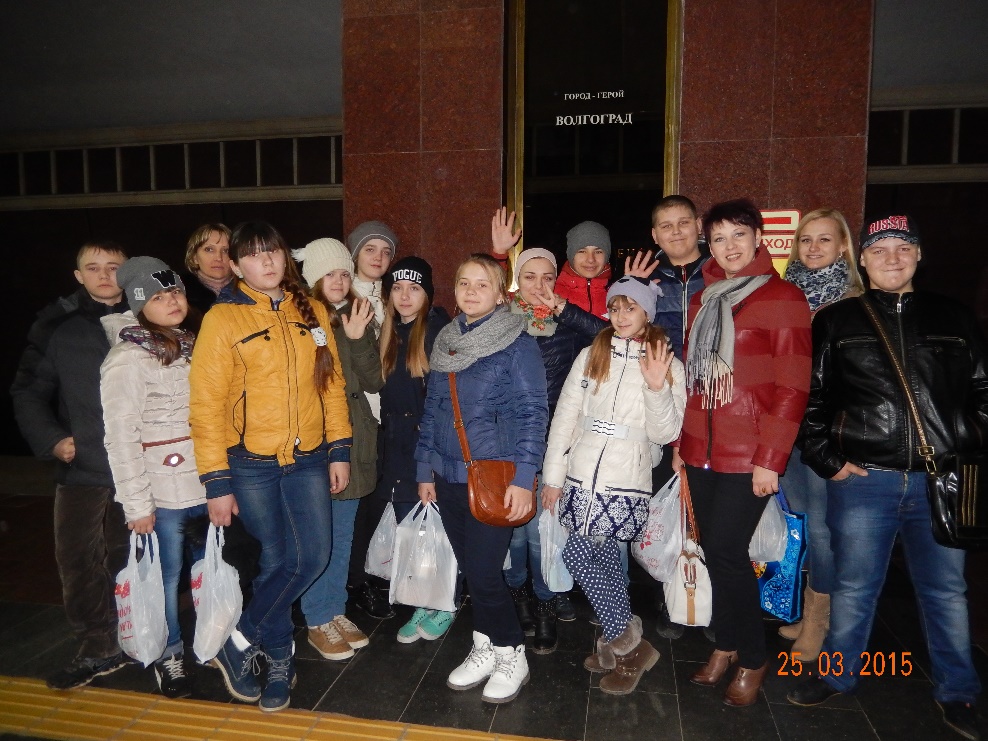 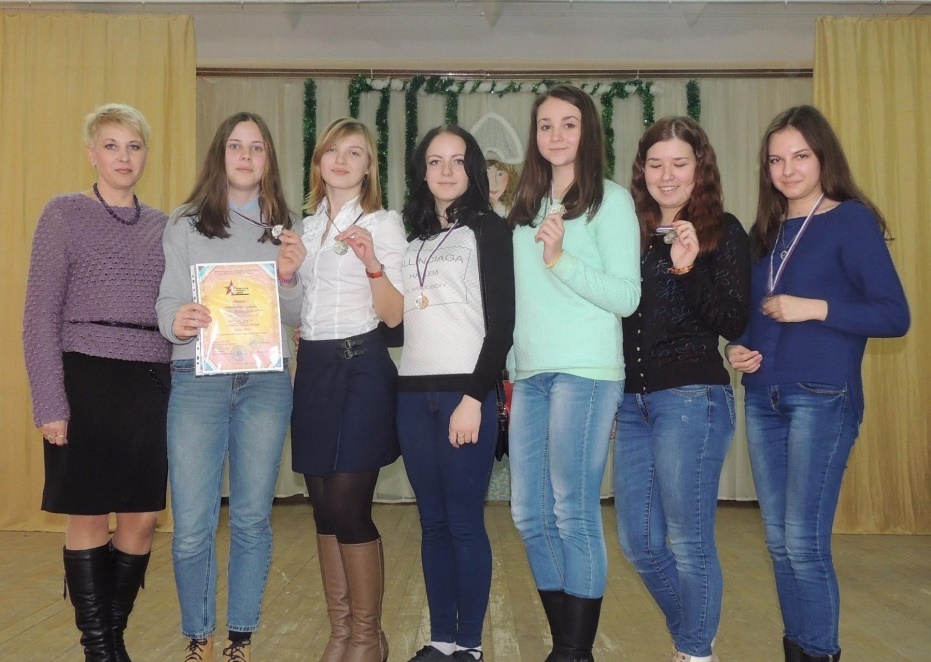 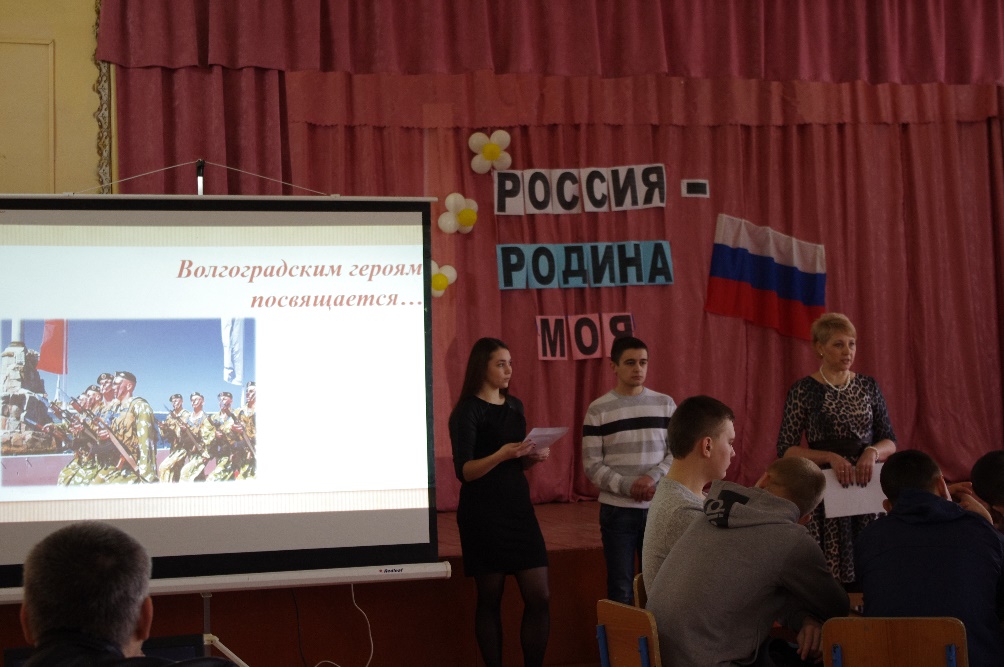 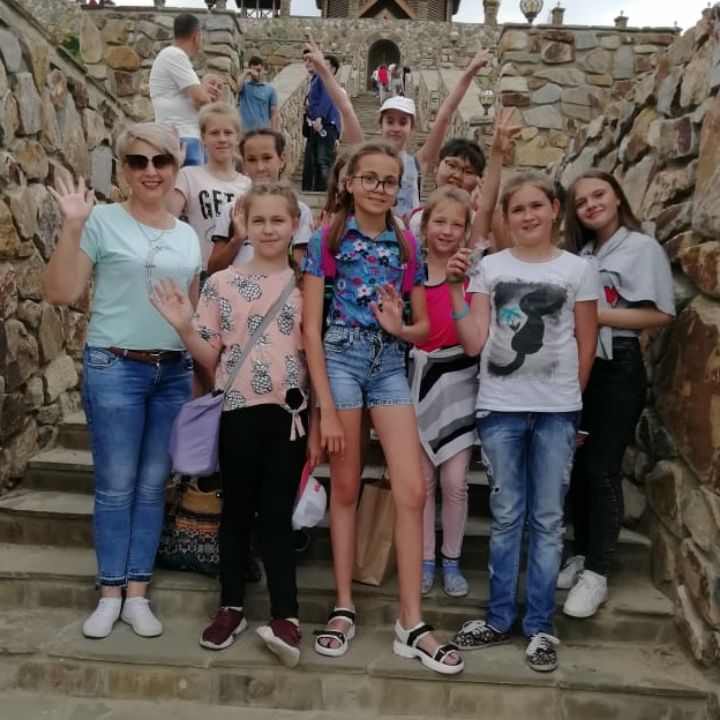 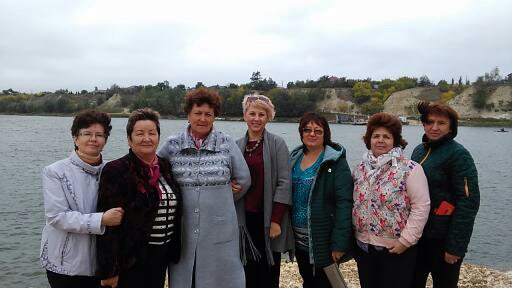 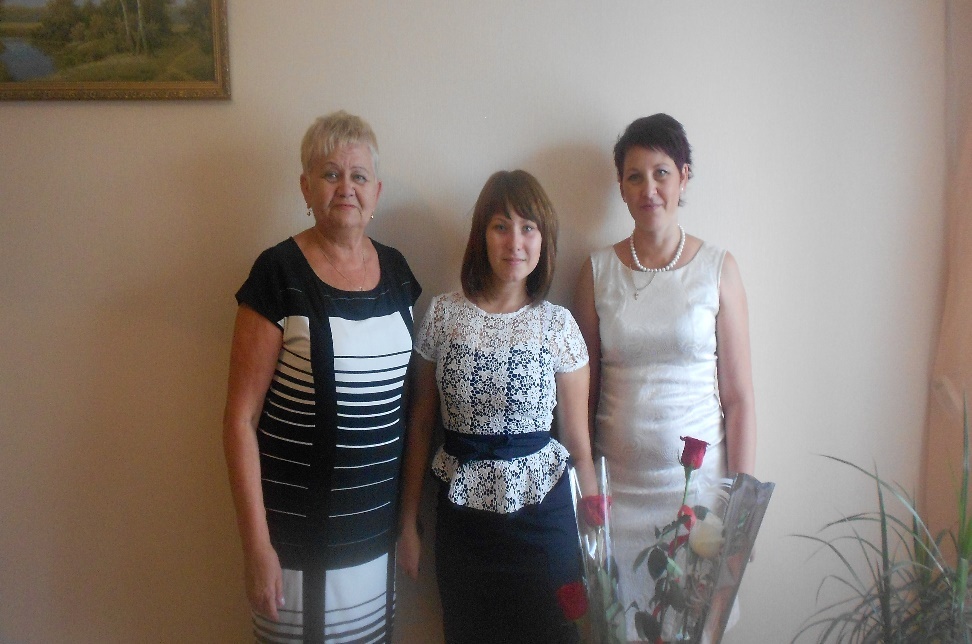 Курчатова Евгения Сергеевна (внучка)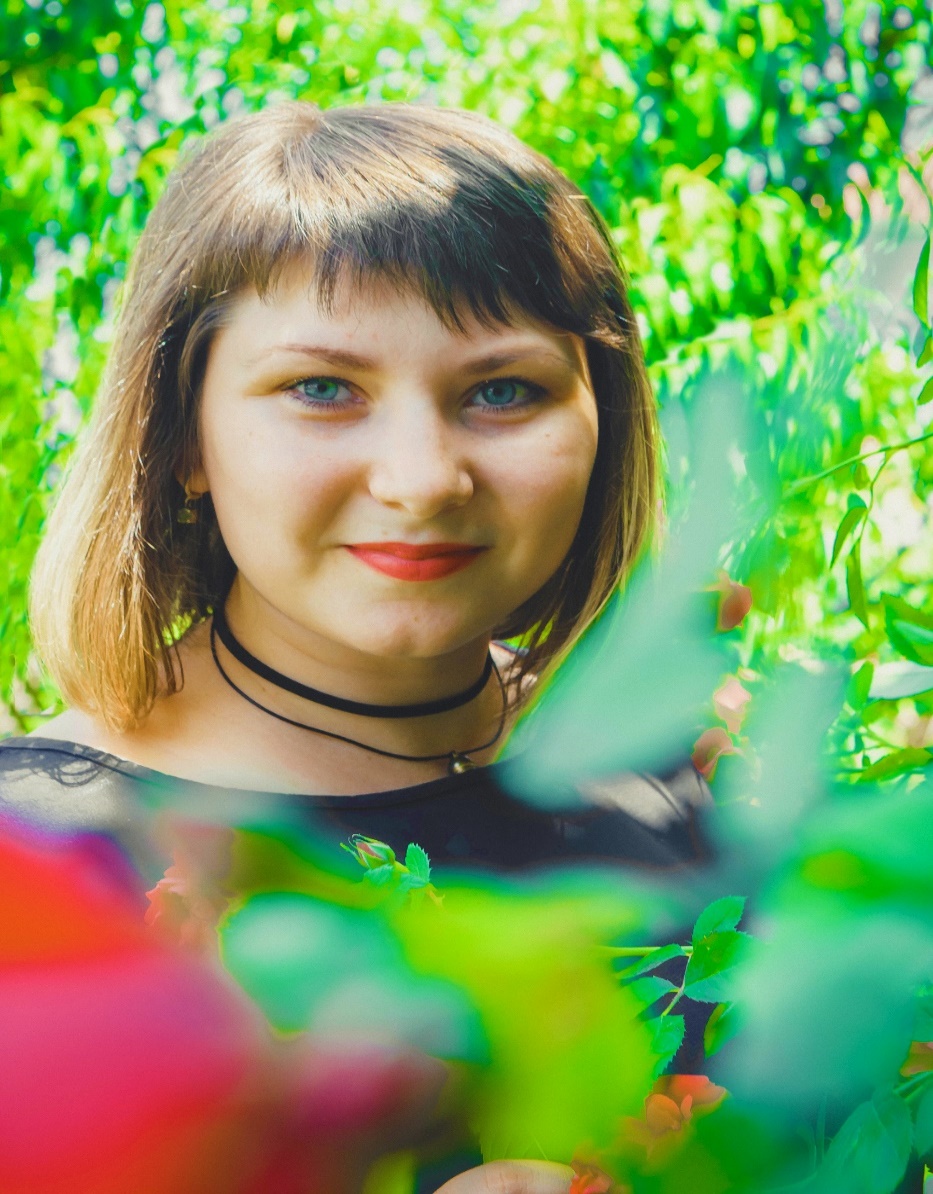 Октябрь, 1942 год, р.п. Средняя АхтубаЛ.Я.Шапина с подругами в школе подготовки партизанских кадров (сейчас это здание – Центр социальной защиты населения).(Любовь Яковлевна стоит посередине)Волгоградский писатель ИванМихайлович    Кандауров написал книгу «Степные орлы» о боевых делах партизан – сталинградцев…Любовь Яковлевна была инициатором встреч бывших партизан.1снимок – стоит вторая слева, 2 снимок – вторая справа1975годВстреча с героями невидимого фронта в школе посёлка Куйбышев.Второй ряд сидят:второй слева командир отряда «Степные орлы» В.А.Ершов, рядом с ним Любовь Яковлевна Карпович (Шапина),  во втором ряду слеваПосле демобилизации в марте 1944 года Карпович Л.Я. снова вернулась в школу –семилетку колхоза «Большевик» Эльтонского района. Была на целине.После окончания с отличием Сталинградской Высшей партийной школы работала вторым секретарём райкома партии в пос.Лог, затем в р.п. Средняя Ахтуба.В 1961 году после окончания Ставропольского пединститута по распределению был направлен в среднюю школу№5р.п. Спасское Благодарненского район Ставропольского края учителем географии и биологии. Декабрь, 2014 годг.Краснодар. Юрий Николаевич Шапин принимаетпоздравление учеников с 75-летием.Июнь, 2016 годВыпускной 11 «Б»В своей работе Л.А.Коробова (Кривошеева) стремится к тому, чтобы на каждом уроке ребёнок переживал радость открытий, мог поверить в свои силы и возможности. Ребята её класса -творческие и активные.8 апреля 2015 год МОУ СОШ №1 р.п Средняя Ахтуба.Районное МО учителей истории и обществознания(открытый урок по истории проводит учитель 1- ой категории Коробова Лариса Анатольевна.)Март, 2015 годТуристическая поездка с учащимися МОУ СОШ №1 р.п.Средняя Ахтуба в г.Казань.Руководитель Коробова Л.А( в красной куртке).2015 год МОУ СШ №31 г. ВолжскийНа региональном конкурсе «Есть на Волге утёс…» - 2 - е местоРуководитель Коробова Л.А.- учитель истории и обществознания2015 год МОУ СОШ №1р.п. Средняя АхтубаПроведение районной конференции «Волгоградским героям посвящается…»Руководитель Л.А.Коробова -учитель истории и обществознания (справа)Май, 2019 годЛ.А.Коробова – классный руководитель 6 «Б» класса на экскурсии в парке ЛогаОктябрь, 2016 год.г.ИловляВыездное районное МО учителей истории и обществознания. (четвёртая слева –Коробова Л.А.)2 сентября, 2013 годНачался новый учебный год!!!слева направо: Л.Н.Кривошеева, Е.С. Курчатова,  Л.А. КоробоваЕ.С.Курчатова (Коробова) –психологФото 36Фото 37Фото 38Фото 39Фото 40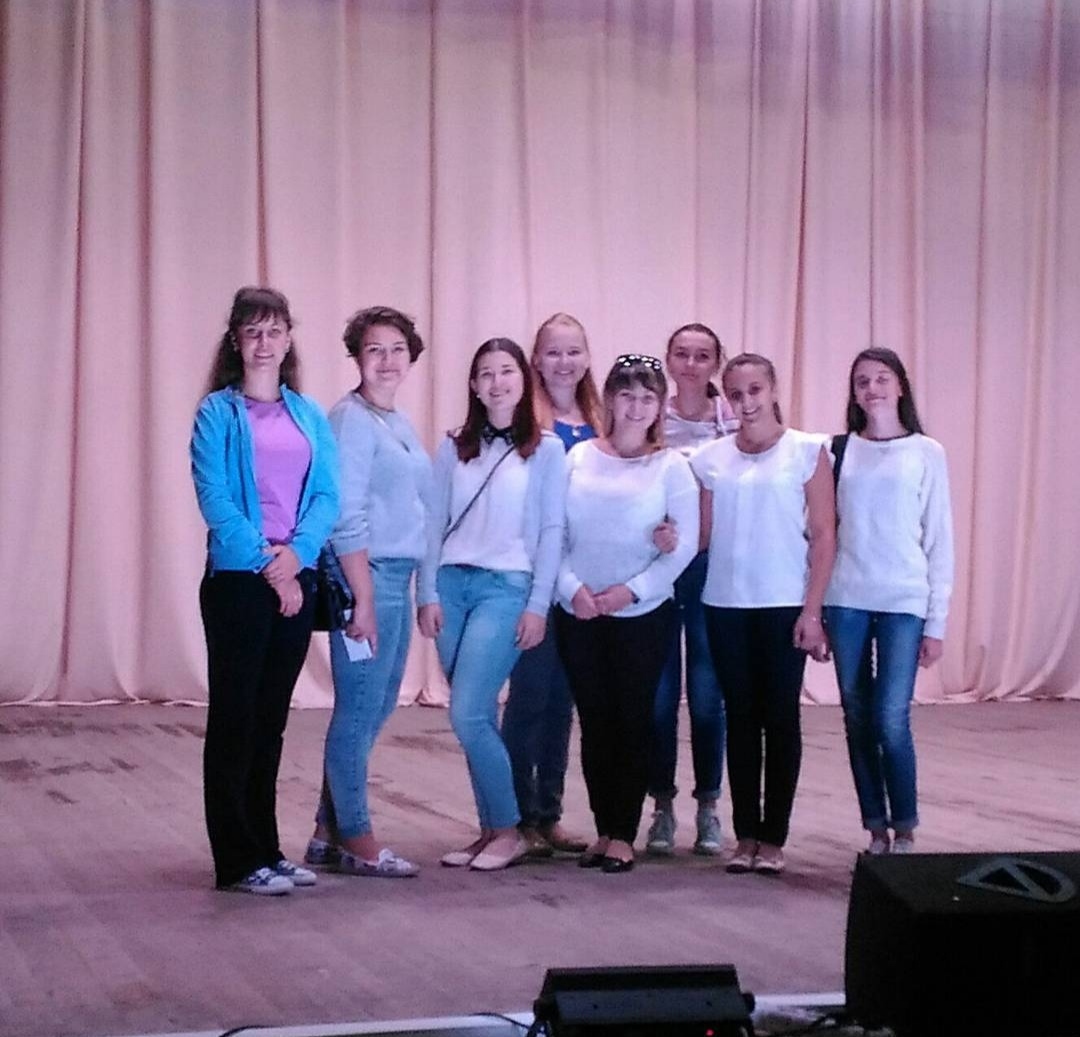 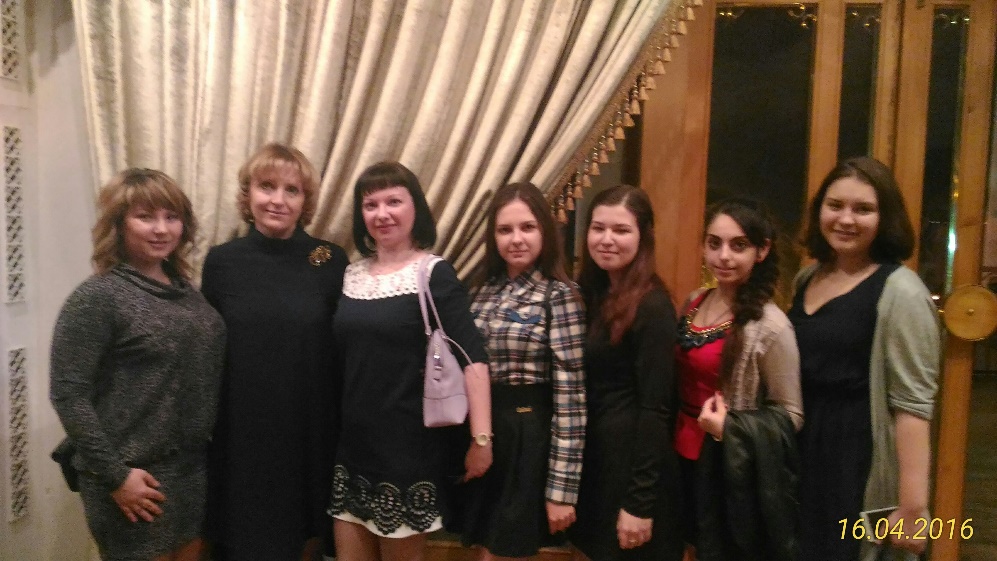 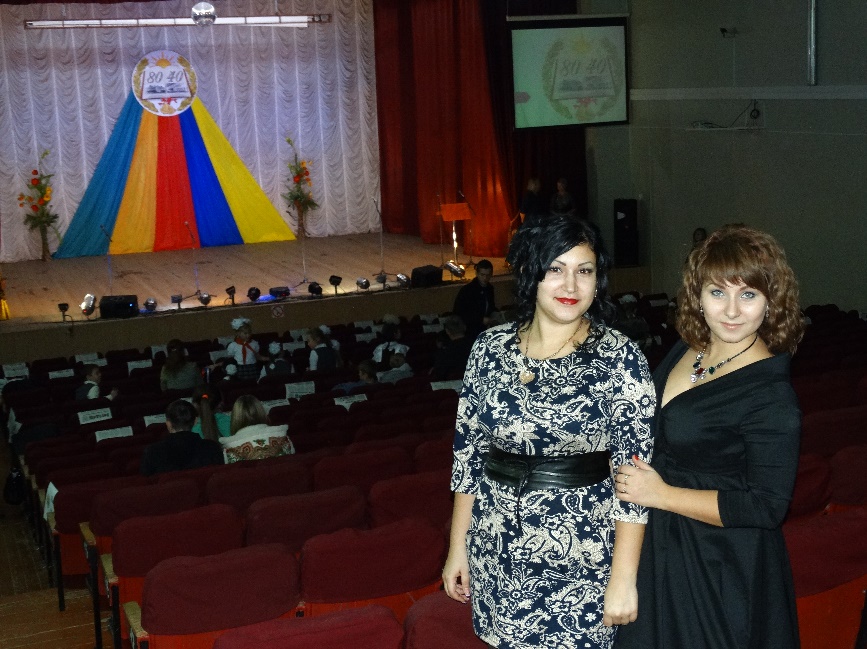 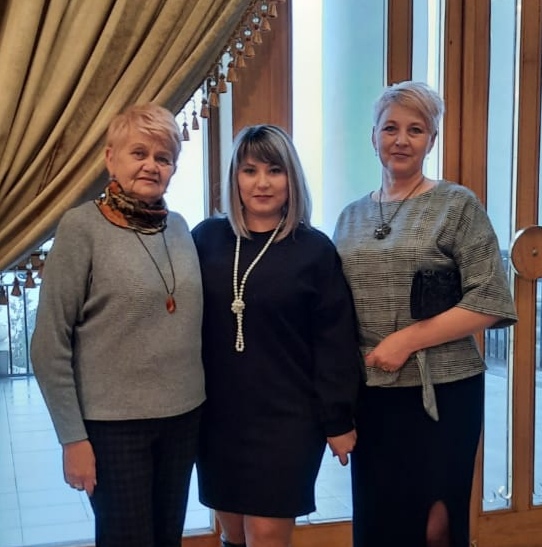 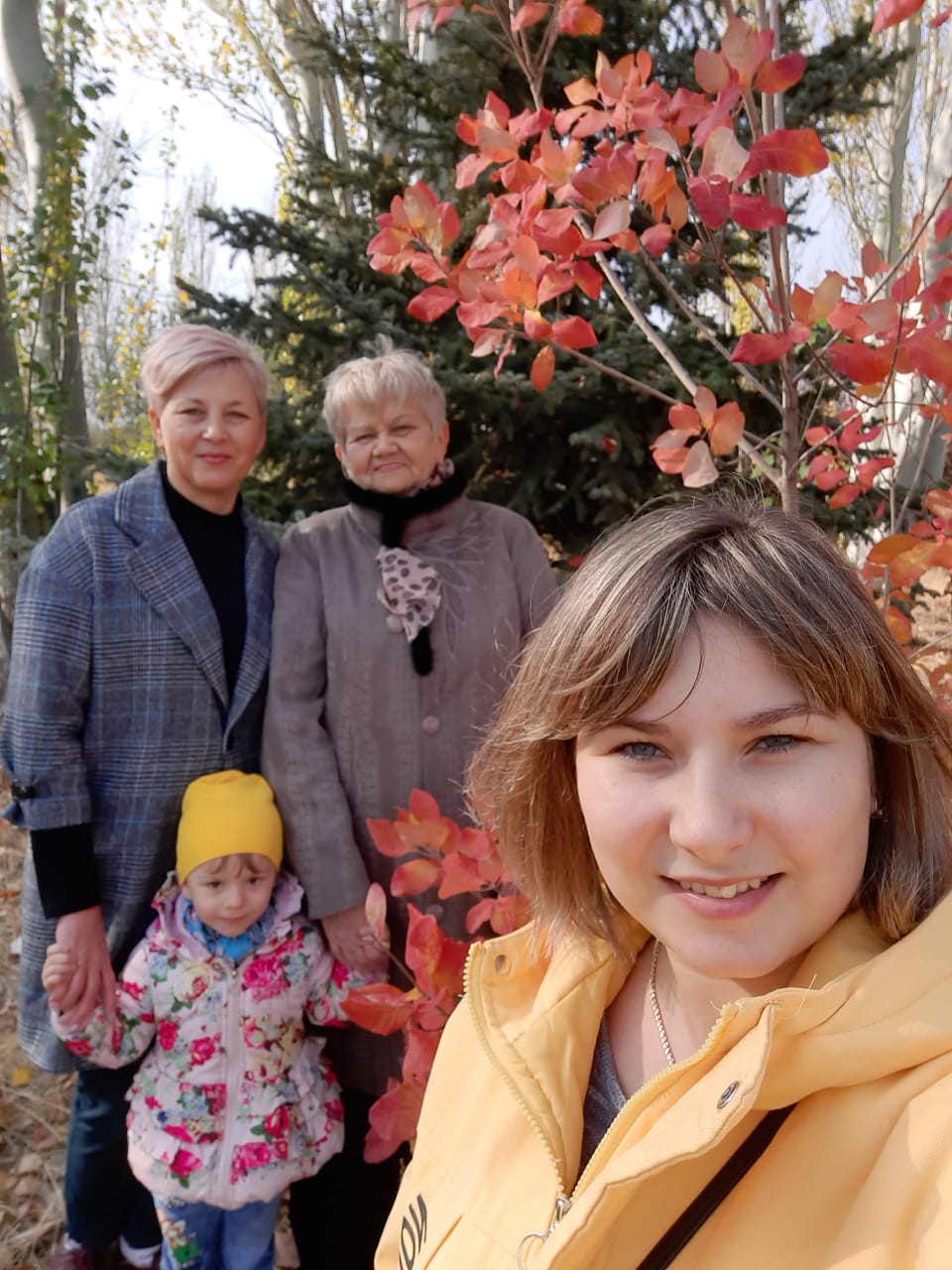 Сентябрь, 2016 годр.п.СредняяАхтубаВыступление учеников 9-11 классов МОУ СОШ №1 на районном фестивалеФедерации Детских Организаций.Руководитель педагог-организатор Е.С.Курчатова (третья справа)Апрель, 2016 год.г.Волгоград.Е.С. Курчатова (первая слева)  с коллегами и учащимися 9-хклассов МОУ СОШ №1р.п.СредняяАхтубав Волгоградском театре музыкальной комедии2015 год, р.п.Средняя Ахтуба Участие педагога - организатора Е.С.Курчатовой (справа)  в подготовке и проведении юбилея школы Ноябрь, 2022 годНа премьере спектакля в Волгоградскомтеатр музыкальной комедиислева направо:Л.Н.Кривошеева,Е.С.Курчатова и Л.А.КоробоваОктябрь 2021 года,г. Волжский.Прогулка по осеннему городу.Слева направо: Л.А.Коробова, Л.Н.Кривошеева, Е.С.Курчатова и молодое поколение -   Мария Курчатова, будущее продолжение династии 